豐園木工進階班2018第1期招生簡章 /課程編碼T08180903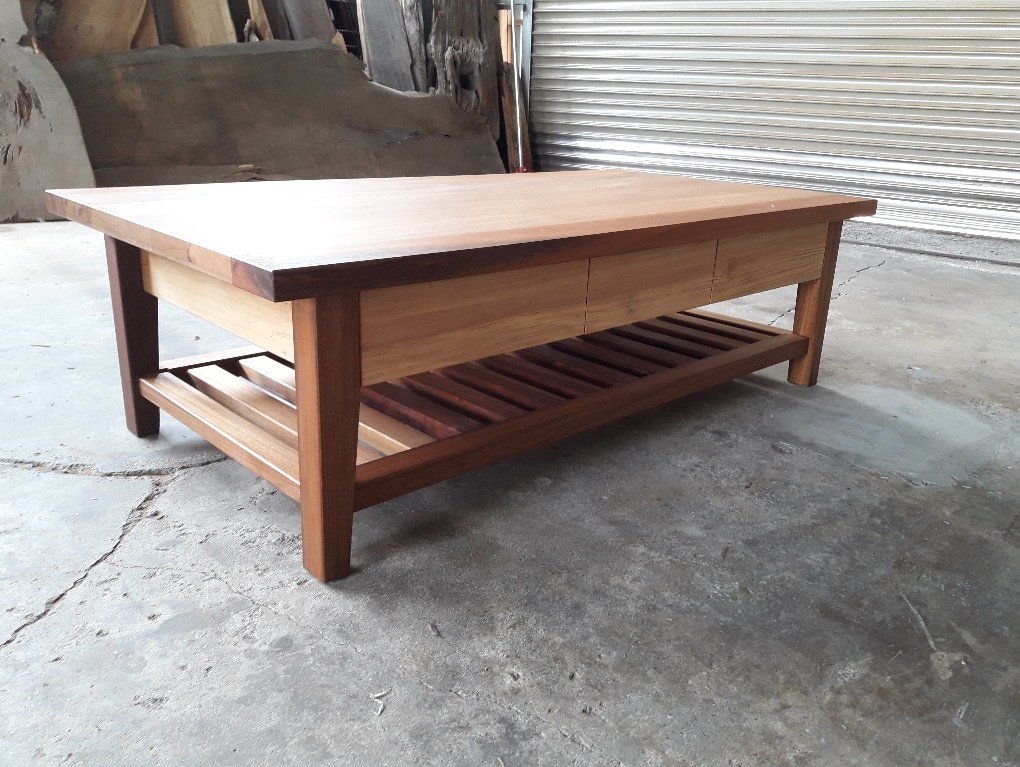 實木茶几(L110*W60*H48cm)課程目標1、介紹常用木工機械種類與用途，實際操作並熟悉使用方式與安全正確觀念。2、認識常用的木材接合方法，藉由實際製作家具學習木材接合的製作技能。3、延續基礎課程，將練習的榫接方式應用於實例家具製作中，熟練手工具技能與搭配機器加工，養成正確的工作習慣、觀念與安全的木作環境。開班時間107.11.03~107.12.22 每週(六)09:00~17:00，每週7hrs，8週共計56hrs。
開班地點 / 台中市豐原區豐勢路一段551號/豐園北科大木創中心師資簡介陳坤村-門窗木工甲級技術士2007年國際技能競賽門窗木工優勝35屆全國技能競賽門窗木工金牌陳皇寶藏木工坊負責人南華大學創意產品設計學系講師報名資格(擇一)曾參加過木創中心開設基礎班之學員。曾經參加過坊間木作課程者(非一日體驗課程)。自學木工，具畫線與基本鋸切能力者。高中時期學過木工課者。熱愛木作有基礎認知且具學習熱忱者。報名資訊學費/新台幣11,000元，材料費、保險費/另計人數/20人(額滿為止)報名/ (請擇1)1.線上報名：https://goo.gl/forms/yhVIRJXS35VV3zEm2
　　 2.傳真報名：填寫附件報名表傳真到本中心辦公室04-25132300
　　 3.E-mail報名：填寫附件報名表寄至 linyuwen1213@gmail.com 確認/電話04-25132677，林小姐。繳費方式 *請於確認完成報名後再行繳費。
1.櫃台繳費/週一到週五上班時間09:00-12:00/13:00-17:00本中心辦公室(台中市豐原區豐勢路一段551號)。2.郵政匯票/郵局購買郵政匯票，匯票抬頭名稱「國立臺北科技大學」，
郵寄掛號到10608台北市忠孝東路三段一號 臺北科技大學進修部推廣教育中心。(請於信封袋上註名繳款人姓名與報名課程名稱)備註★學員若無老師及助教陪同，嚴禁自行使用機器。實習材料/依學員個別需要收費。學員必須自費參加本中心團保，遵守並簽署本中心工廠使用規約。學員必須自備木工工具或開課當天協助登記購買。學員自備工具鑿刀至少3支(2分、3分、6分、中式打鑿或修鑿)、夾背踞(橫斷)或雙面鋸、6寸鉋刀、捲尺、30cm以上鋼尺、畫線規、尖尾鎚、角尺、美工刀、自動鉛筆與原子筆。參考工具6寸中鉋、鑿刀7支(2分、3分、4分、5分、6分、8分、1寸 中式打、修鑿)、磨刀石兩塊(中＃1000、細＃6000)、直角規、自由角規、劃線規、尖尾鎚。其它1.學員完成報名繳費後，因故退學者無法退費或轉到下期。2.報名人數若有不足，本中心有權停開並退費，學員不得有任何異議。3.已完成報名繳費的學員因故無法參加上課，須在開班上課日前通知，學員自報名繳費後至開班上課日前申請退費者，退還已繳學費之九成。自開班上課之日起算未逾全期三分之一申請退費者，退還已繳學費之半數。開班上課時間已逾全期三分之一始申請退費者，不予退還。豐園北科大木創中心報名表報名表傳真到04-25132300，或Email: linyuwen1213@gmail.com，並來電確認04-25132677。報名表聯絡電話資料，請填確實可聯繫電話，以免喪失權益日期時數課程大綱授課教師11/03
(六)1木創中心簡介11/03
(六)2木工作業安全與衛生：木工場工作時常見的安全問題與預防方法陳坤村11/03
(六)1常用木作手工具介紹及使用方法陳坤村11/03
(六)3材料單開列、取材操作示範陳坤村11/10
(六)2帶鋸機解說示範與操作陳坤村11/10
(六)5手壓鉋機解說示範與操作陳坤村11/17
(六)1常用木材介紹：建立適材適用及愛惜木材之觀念陳坤村11/17
(六)2平鉋機解說示範與操作陳坤村11/17
(六)4圓鋸機解說示範與操作陳坤村11/24
(六)2基礎木工製圖與識圖：認識圖學的基礎概念、製圖方法、識圖能力陳坤村11/24
(六)3材料畫線放樣方法陳坤村11/24
(六)2木料加工前規劃與記號觀念陳坤村12/01(六)2木材膠合認識與應用：了解常用之膠合劑種類及其應用陳坤村12/01(六)5角材綜合榫接製作(一)：從實際操作中認識榫接的操作技能陳坤村12/08
(六)2角鑿機、鑽孔機解說示範與操作陳坤村12/08
(六)5角材綜合榫接製作(二)：從實際操作中認識榫接的操作技能陳坤村12/15
(六)3板材接合榫接製作陳坤村12/15
(六)4茶几組裝膠合、砂磨等製作過程，熟悉木作加工流程陳坤村12/22
(六)3塗裝：木器塗料認識介紹與應用陳坤村12/22
(六)4完成品清潔與塗裝操作、家具保養觀念陳坤村報名班別豐園木工進階班2018第1期豐園木工進階班2018第1期豐園木工進階班2018第1期豐園木工進階班2018第1期豐園木工進階班2018第1期姓名性別年齡通訊地址電子信箱聯絡電話（H）（O）（H）（O）（H）（O）工作單位行動電話收據抬頭個人 /     公司   公司名稱：　　　　　　 　公司統編：個人 /     公司   公司名稱：　　　　　　 　公司統編：個人 /     公司   公司名稱：　　　　　　 　公司統編：個人 /     公司   公司名稱：　　　　　　 　公司統編：個人 /     公司   公司名稱：　　　　　　 　公司統編：個人簡歷